(W17)   der Kalender  /  the calendar   [EN]Höre dir die Wörter an (MP3)Listen to the terms in English (MP3)der Tagdie Tageday(s)die Wochedie Wochenweek(s)der Monatdie Monatemonth(s)das Jahrdie Jahre year(s)der Montagder DienstagMondayThuesdayder Mittwochder DonnerstagWednesdayThursdayder Freitagder SamstagFridaySaturdayder Sonntagder FeiertagSunday(public) holidayder Kalendercalendarder Jännerder FebruarJanuaryFebruaryder Märzder AprilMarchAprilder Maider JuniMayJuneder Julider AugustJulyAugustdas Vierteljahrdas Quartalthe trimesterdas Halbjahrthe semester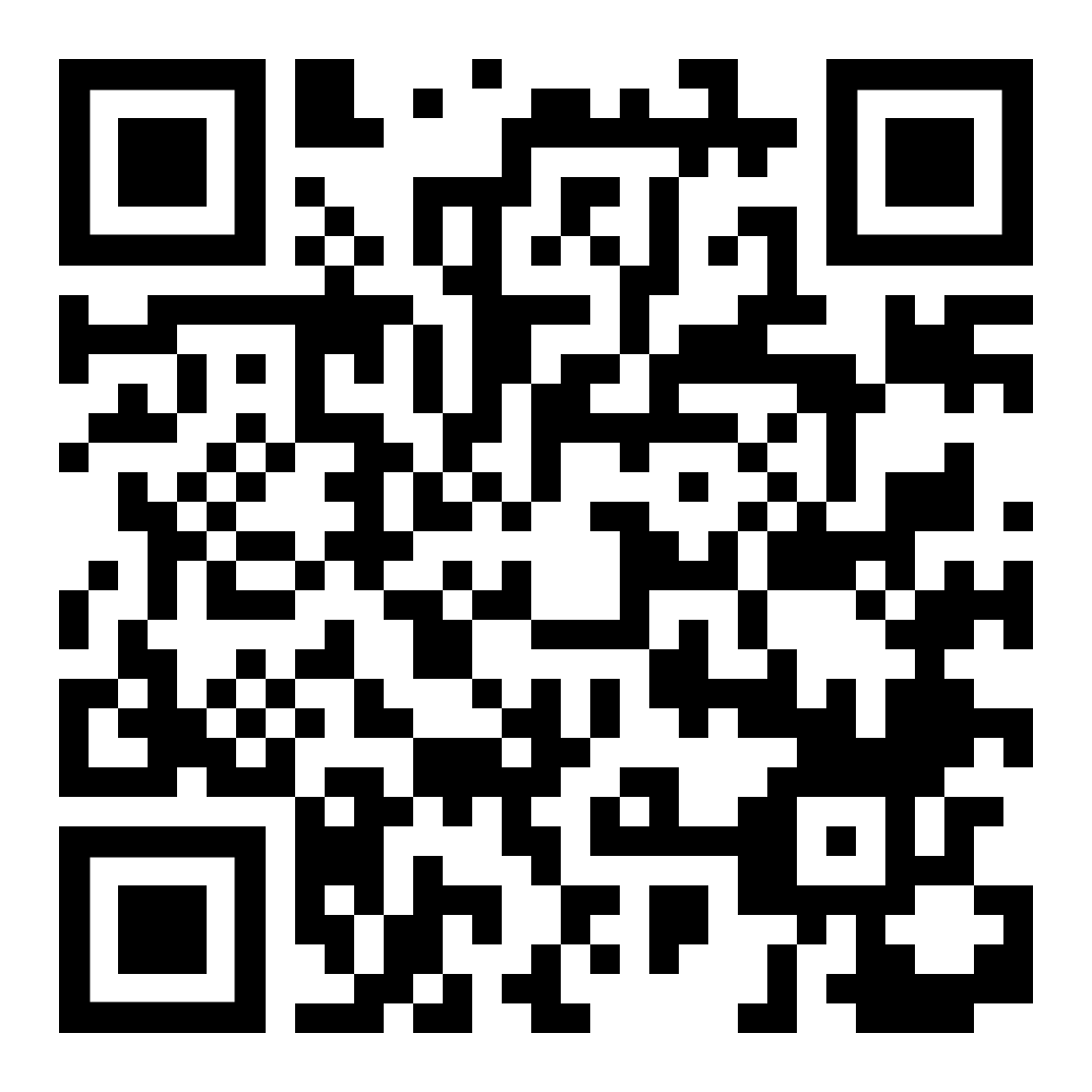 diese Seite  / this pagehttps://www.kleine-deutsch-hilfe.at/W17_EN.htm What’s the word in English ?What’s the word in English ?der Tagdie Tagedie Wochedie Wochender Monatdie Monatedas Jahrdie Jahre der Montagder Dienstagder Mittwochder Donnerstagder Freitagder Samstagder Sonntagder Feiertagder Kalenderder Jännerder Februarder Märzder Aprilder Maider Junider Julider Augustdas Vierteljahrdas Quartaldas HalbjahrWie heißt das Wort auf Deutsch ?Wie heißt das Wort auf Deutsch ?day(s)week(s)month(s)year(s)MondayThuesdayWednesdayThursdayFridaySaturdaySunday(public) holidaycalendarJanuaryFebruaryMarchAprilMayJuneJulyAugustthe trimesterthe semester